附件2：消防救援人员体能测评标准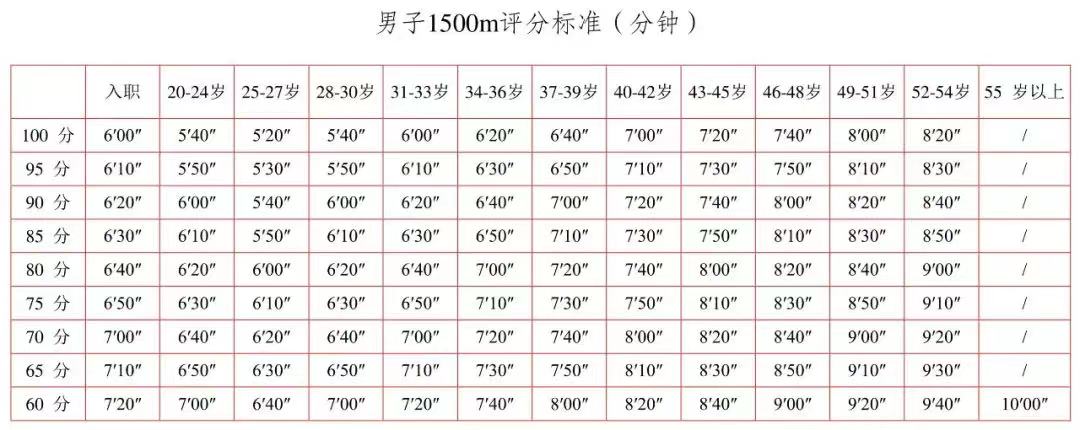 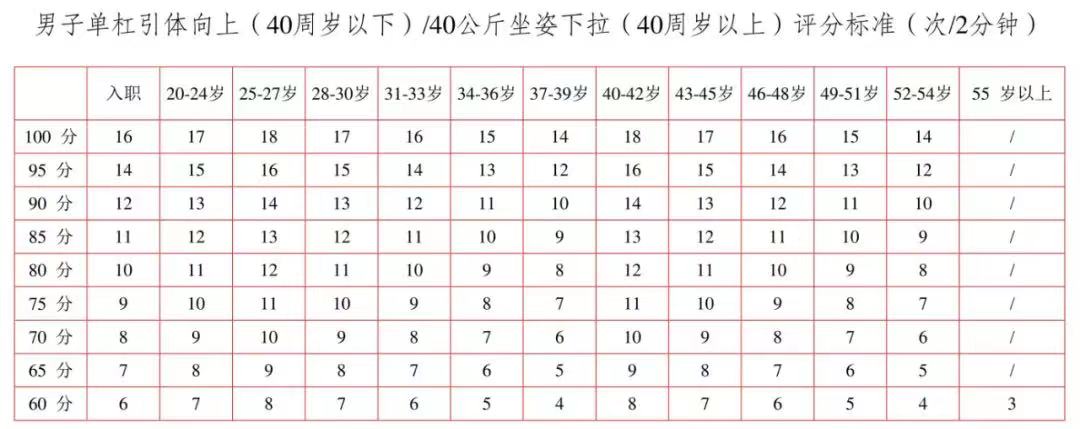 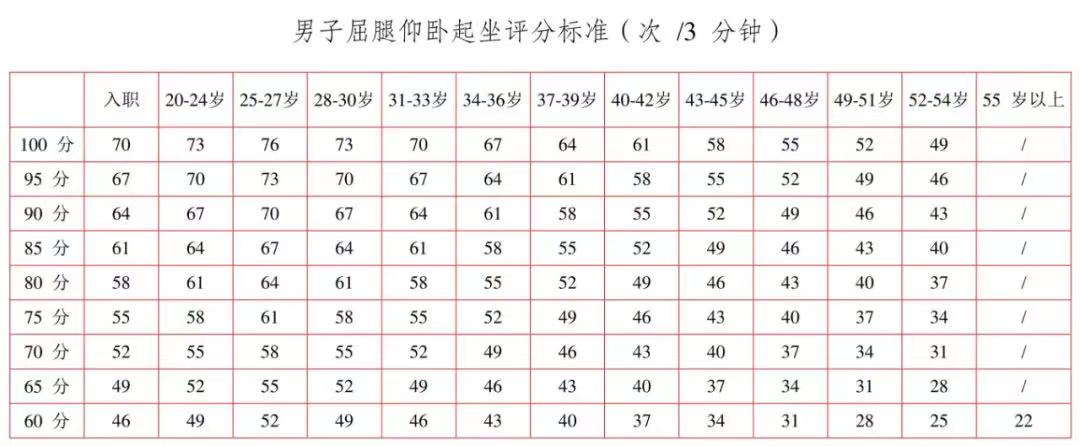 